Cumberland County Citizen Washington Focus (CWF) Scorecard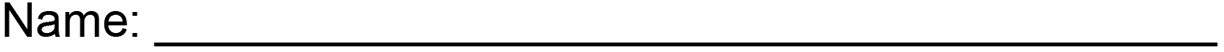 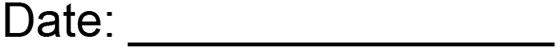 Scale: 1= Needs Improvement; 2=Good; 3=Exce/lentTOTAL Points for APPLICATION (score x2.7 for total of 16% of score)	6I TOTAL OVERALLPortfolio SectionsPoints PossibleFront pagep. 134-H Projects Completedp. 23Other Youth Organizations & Activitiesp. 23Life Skills Wheelp. 33Leadershipp. 43Citizenship/Community Servicep. 434-H Story (includes all parts from I-VI)p. 53Resume3Evidence3Writing Conventions (neatness, legibility, spelling, punctuation, grammar)3The portfolio is complete (all signatures, sections filled out, unnecessary papers removed)3Overall Presentation (organized, neat, up-to-date and chronological order)3Demonstrated involvement with 4-H projects and activities3Informative, Engaging, Imaginative3TOTAL Points for PORTFOLIO (42% of score)42InterviewPoints PossiblePresentation (neat, friendly, eye contact, etc.)3Articulates why he/she wishes to attend CWF3Demonstrates commitment to 4-H program3Shows the ability to listen3Shows willingness to share learning and experiences3Exhibits enthusiasm and desire to share the 4-H program3Speaks clearly and thoughtfully3TOTAL Points for INTERVIEW (score x2 for total of 42% of score)21ApplicationPoints PossibleCompleteness (signed, on-time, all parts complete)3Reasons for attending CWF3